Angielska Liga Zadaniowa  styczeń 2017Zadanie 1Uzupełnij krzyżówkę liczbą mnogą podanych słów.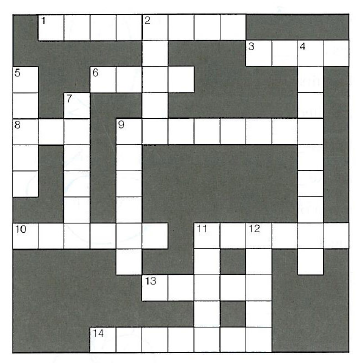 Across:							Down:1. potato		10. kiss				2. tooth		9. city3. mouse		11. baby				4. country		11. box6. foot			13. taxi				5. woman		12. bus8. man		14. glass				7. knife9. childZadanie 2Nazwij części twarzy zaznaczone na obrazku.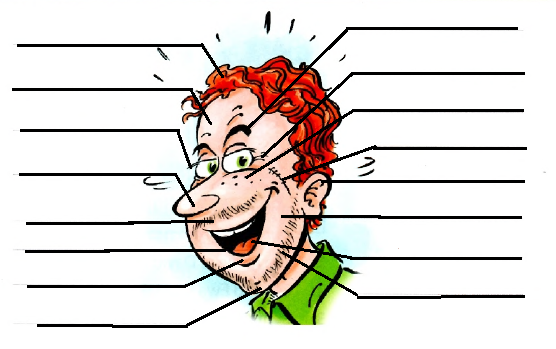 Zadanie 3Przeczytaj tekst i zdecyduj, czy poniższe zdania są prawdziwe (T), czy fałszywe (F).Hi! I’m Dina. I’m 14 and I love sport. My friends from school do gymnastics, go dancing or play basketball, but I do boxing. It is not very popular among teenage girls and my mum isn’t very happy about it. She says that it isn’t for girls but I really like it. Luckily, my dad doesn’t mind. I go to the gym and meet my coach Mr Dawson on Tuesdays and Fridays from four to six. Mr Dawson is very strict, but I like him. He say my diet, relaxation and fitness are important, so I get up at six o’clock every day and go running.  After a shower and good breakfast, I walk to school. I have lunch  at school and I get home from school at about half past two. I’ve only got two free afternoons to meet friends in the week because on Mondays I go to Spanish lessons. I go to bed at about eleven pm.Dina hasn’t got any friends.			T / FHer parents like her sport.				T / FDina goes to the gym in the afternoon.		T / FShe trains with her coach for four hours. 	T / FBoxing is Dina’s only after-school activity.	T / FShe has some free time on weekdays.		T / FDina doesn’t go to bed early.			T / F